День за днем не скучно мы живем!Детский сад- огромный дом, в котором дошколята проводят  большую часть своего времени, готовясь к школе. Каждый день его пребывания должен запомниться. Игры, занятия, общение, прогулка, праздники. Мы очень рады дарить радость детям, особенно когда на помощь приходят родители и с энтузиазмом подходят к любой затее педагога, стараются воплотить ее в жизнь.   День рождения нашего садика стал тому большим подтверждением. Мы замечательно провели праздничную неделю. Старт празднику дали  спортивные соревнования, в которых состязались команды детей и родителей: «Кеды»  и «Ну, погоди». Веселье, азарт победы, командный дух и дружба сопровождали нас на протяжении всего вечера. Все остались очень довольными. А за свои отличные спортивные навыки   получили сладкие призы в награду.А дальше нас ждал музыкально- развлекательный вечер   «День добра». Вместе с родителями и детьми мы пели песни, танцевали, рассказывали стихи, говорили  о добре и  дарили его друг другу, ведь его так не хватает  не только детям, но и взрослым в повседневной жизни. Продолжилась неделя торжественным концертом, на котором награждали самых активных и неравнодушных  к жизни детского сада взрослых. Представители нашей группы тоже присутствовали на этом мероприятии и получили благодарности за активное участие в жизни детского сада- это семья Шапоровых, семья Деньгиных и семья Федоровых. На следующий день «Искорка» пригласила гостей  на праздник караваев «Как на Искоркины именины испекли мы каравай!». Мы тоже не остались в стороне! Проявили все свое мастерство и творчество: испекли вкуснейший каравай и с частушками собственного сочинения отправились в гости. Повеселились от души, сами попели и других послушали, да еще все караваи перепробовали. Жаль, что праздник закончился, но мы не грустим, ведь жизнь состоит не только из праздников, но и не менее интересных будней. Мы ходим на экскурсии, в городе много прекрасных мест, которые интересны детям и мы с удовольствием идем туда узнать что- то новое.Воспитатель гр.№6 «Розовые щечки» Книгина В.А.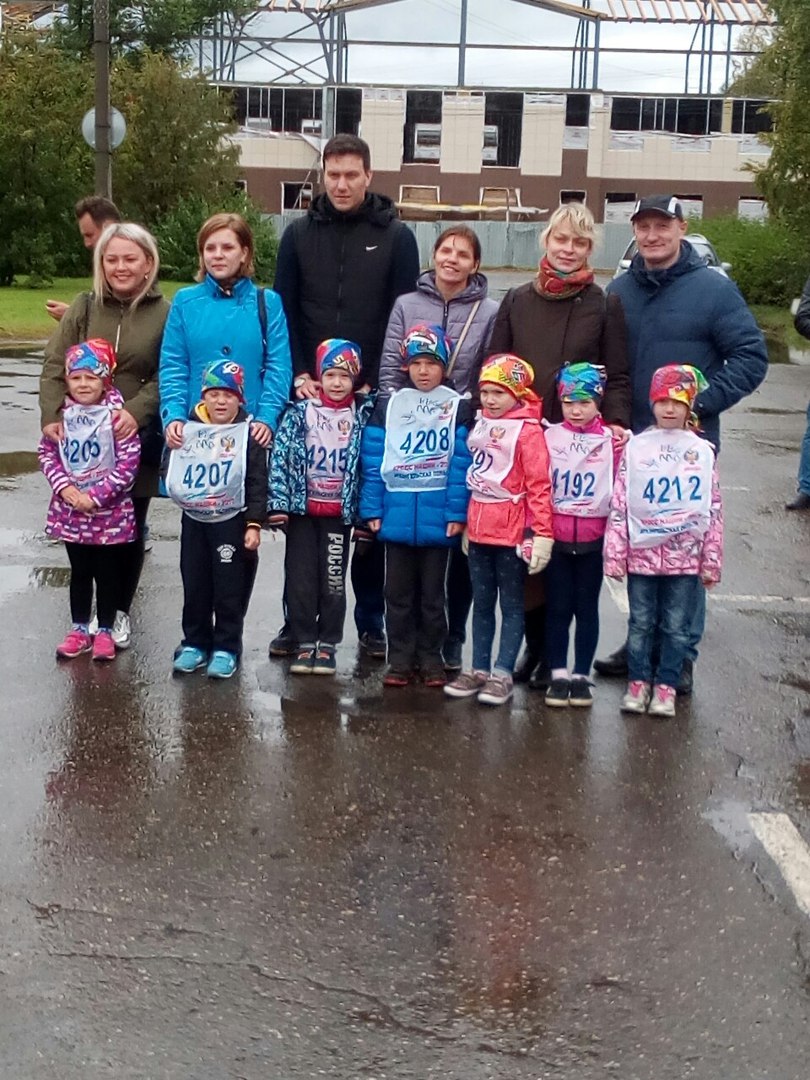 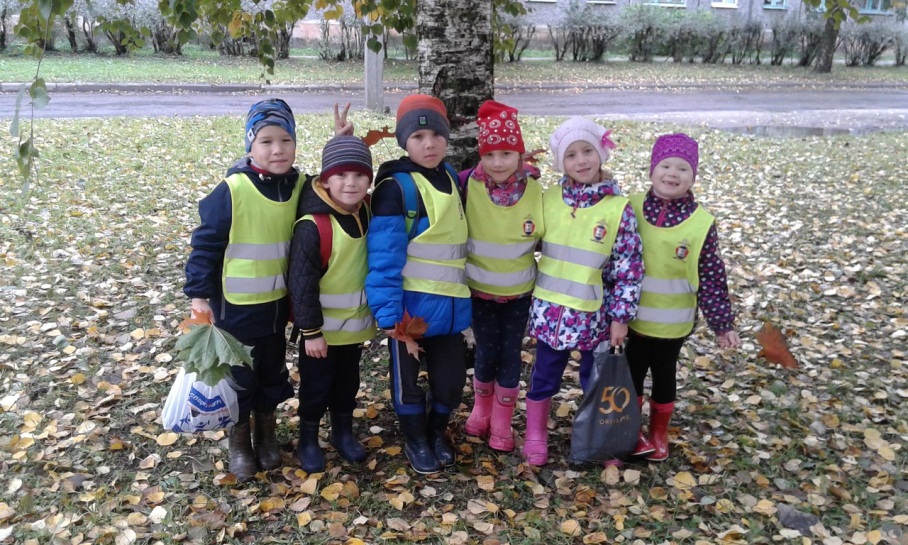 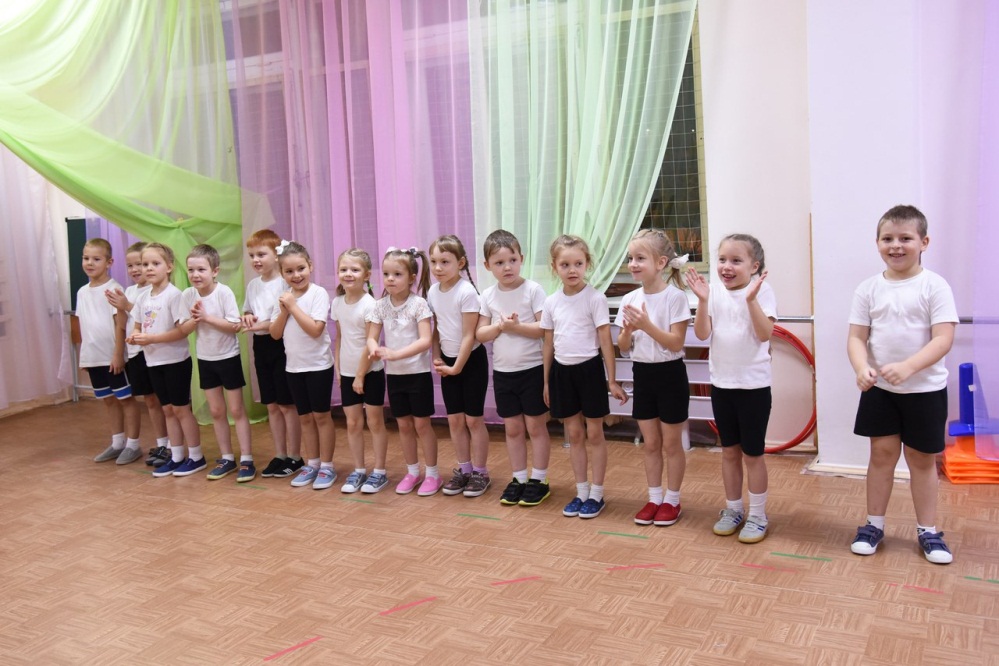 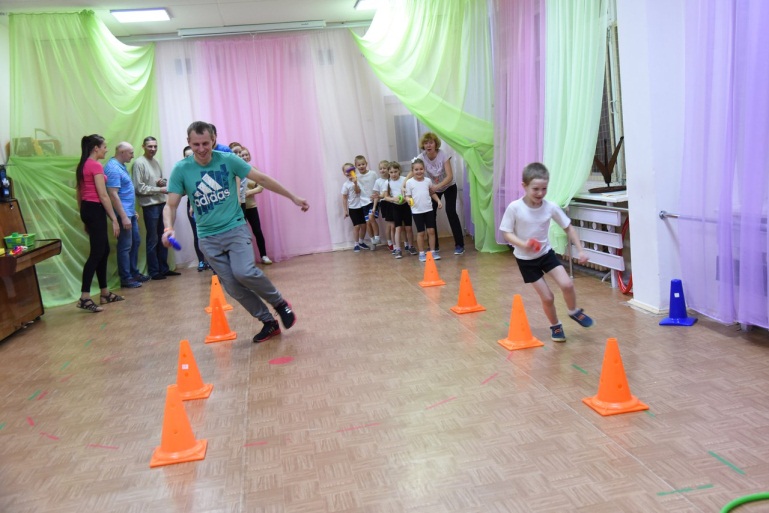 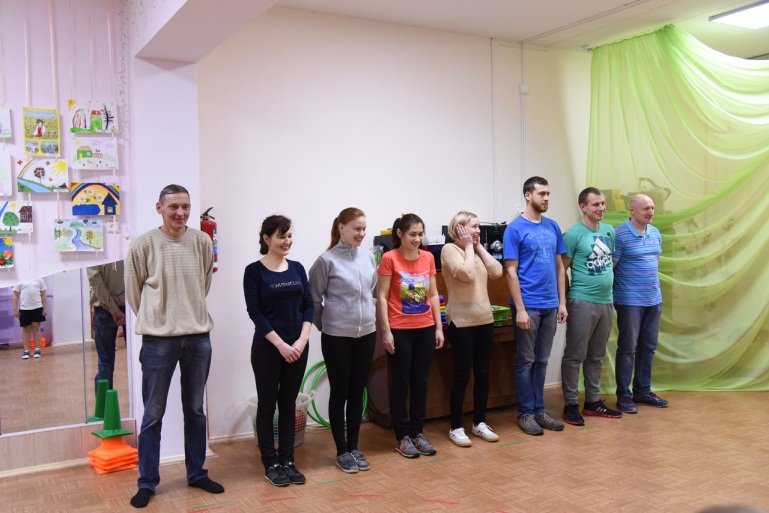 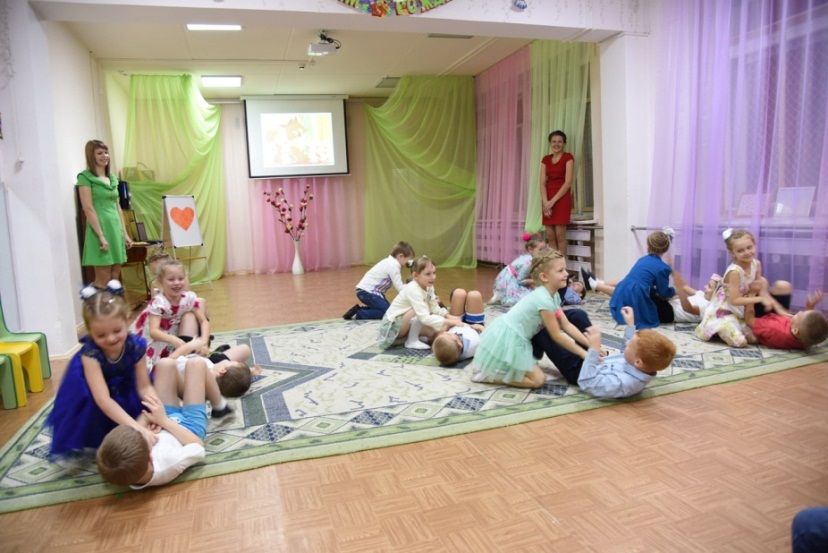 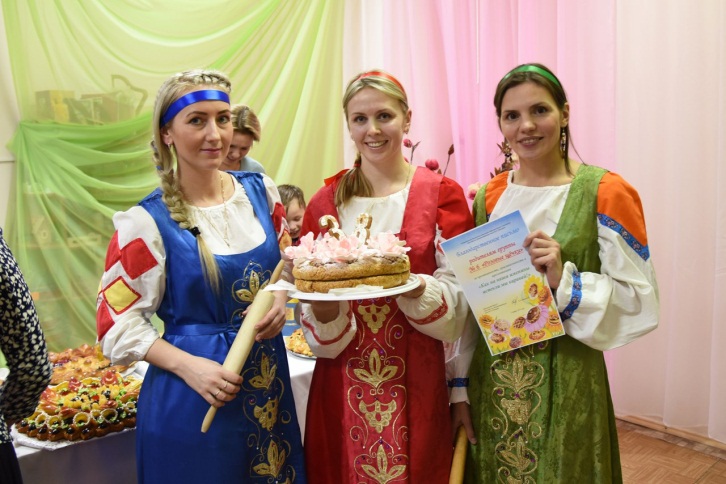 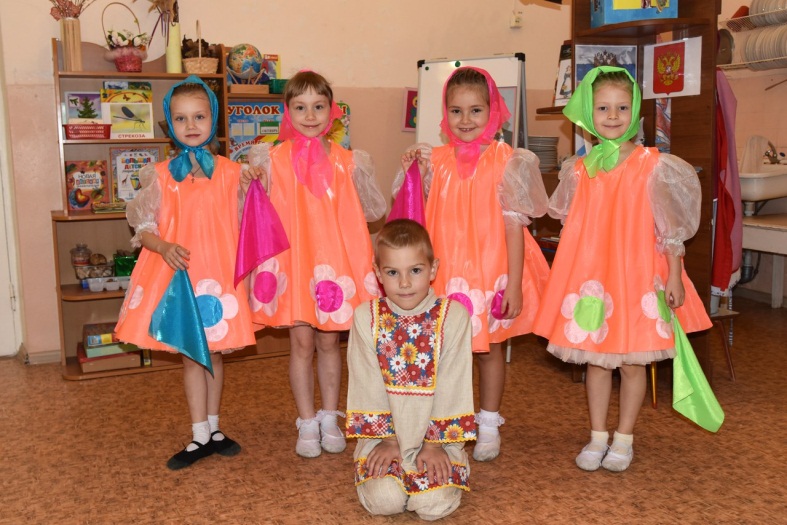 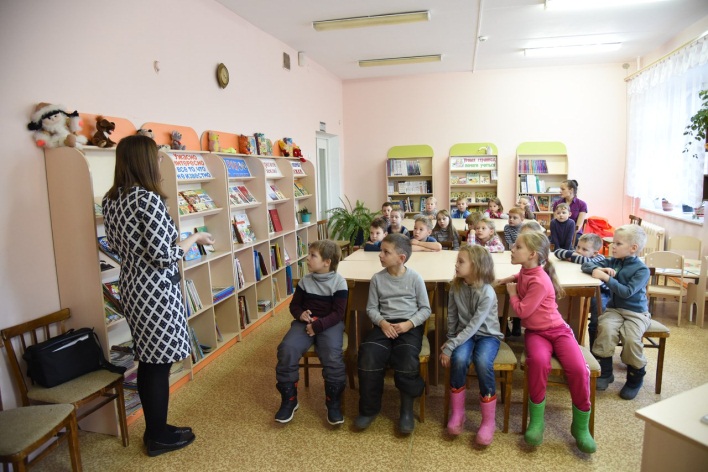 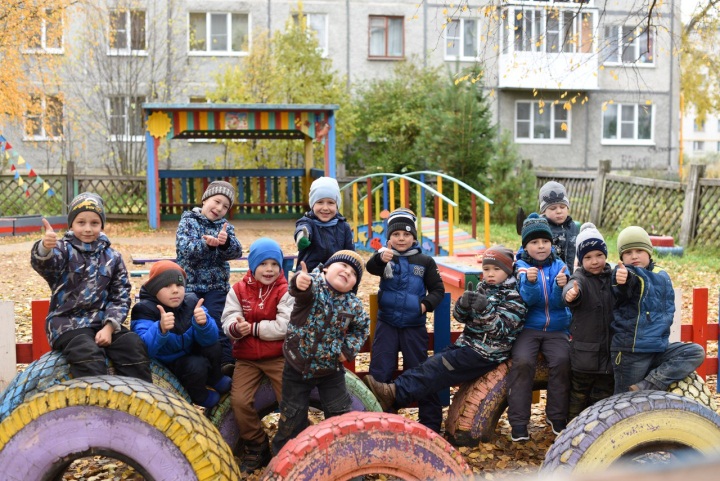 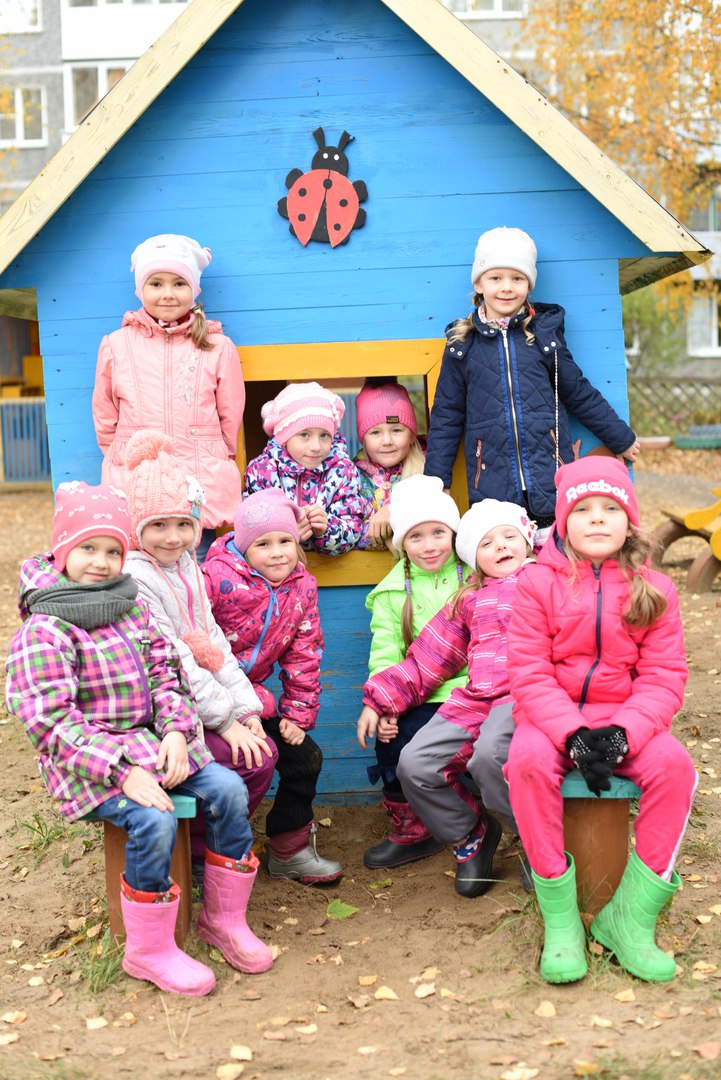 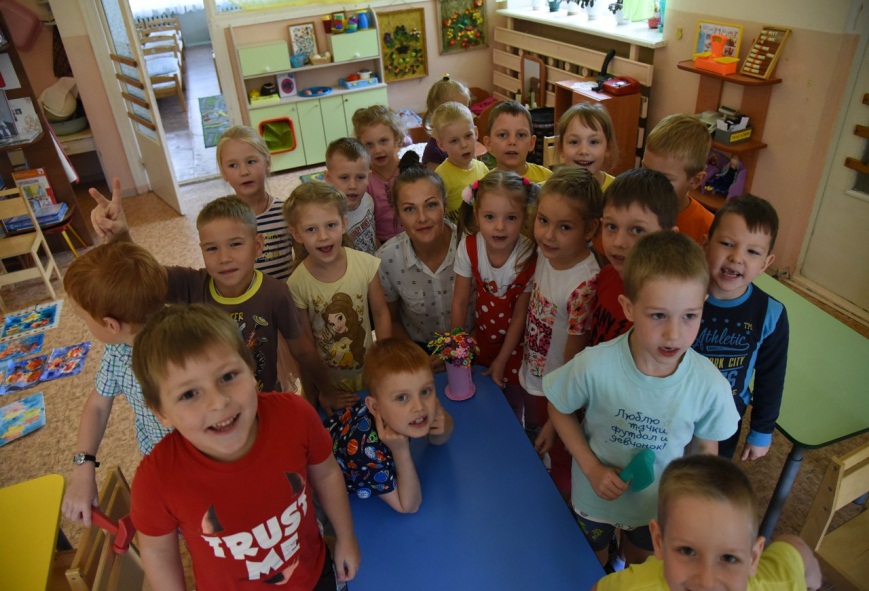 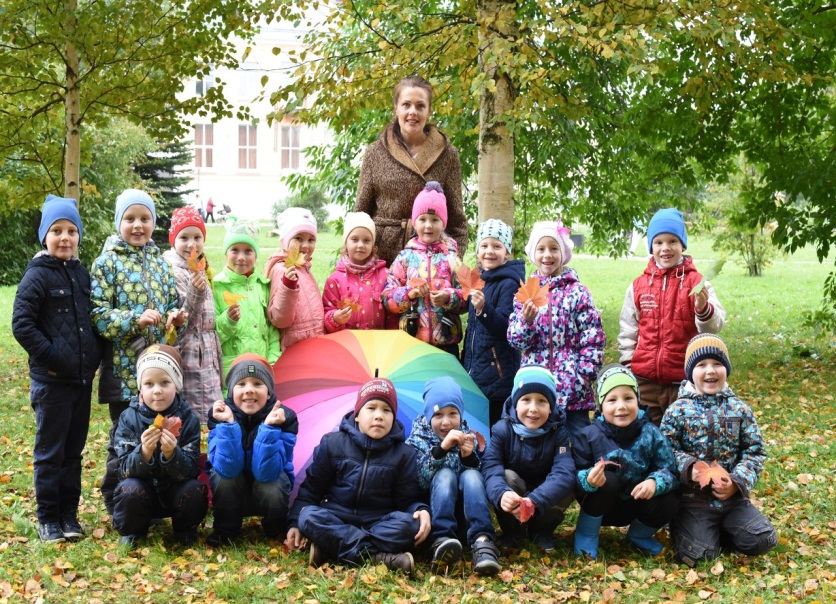 